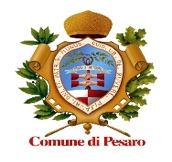 DIREZIONE ECONOMIA E SVILUPPO URBANOU.O. Attività Economiche e SuapAVVISO PUBBLICOArt. 1 – Il Dirigente, in esecuzione della delibera di Giunta n. 300 del 05/12/2023 e della propria Determinazione dirigenziale n. 18 dell’ 11/01/2024 indice l’iniziativa: LA VETRINA PIU’ BELLA – CONCORSO A TEMA PESARO CAPITALE ITALIANA DELLA CULTURA 2024, da svolgersi nel mese di febbraio /marzo 2024. L'obiettivo è quello di creare l'occasione affinché i cittadini e i visitatori trovino una maggiore atmosfera legata al riconoscimento del titolo insignito alla città, di “Capitale italiana della cultura 2024”;Art. 2 – L’iniziativa è destinata alle attività commerciali, artigianali e ai pubblici esercizi. Pertanto, possono partecipare tutti i negozi e le attività commerciali e artigianali dotati di vetrina, ubicati nel territorio cittadino. La partecipazione è libera e gratuita. Art. 3 - I partecipanti dovranno allestire a tema – “Pesaro capitale italiana della cultura 2024” - la propria vetrina, secondo la loro libera interpretazione e fantasia, oltre agli accorgimenti relativi a buon gusto e adeguatezza.Art. 4 - Chi intende partecipare all’iniziativa dovrà debitamente compilare e sottoscrivere il modulo di adesione, pubblicato all’Albo Pretorio on-line nel sito www.comune.pesaro.it Lo stesso dovrà pervenire al Comune di Pesaro nel termine perentorio delle ore 10:00 del giorno 15 febbraio 2024 esclusivamente a mezzo PEC: suapassociatopesarese@emarche.itArt. 5 - La partecipazione al concorso in oggetto, è da considerarsi libera e gratuita, le vetrine dovranno essere allestite entro il 15/02/2024 e rimanere tali almeno fino al 30 marzo 2024. Art. 6 - I partecipanti dovranno inviare, in allegato al modulo di adesione, una sola fotografia - di buona risoluzione – raffigurante la vetrina allestita e l’insegna del negozio.L'Amministrazione comunale non si assume alcuna responsabilità per le PEC non pervenute per qualsiasi motivo, entro il termine previsto. Art. 7 - Ai fini della premiazione, le immagini pervenute saranno valutate da apposita commissione giudicatrice composta da rappresentati delle istituzioni pubbliche e private e da soggetti impegnati nella promozione della capitale italiana della cultura 2024, sentito l'assessorato all'Innovazione e Partecipazione”. Verrà redatta una graduatoria secondo i parametri afferenti l’originalità, il senso artistico e l’eleganza con un punteggio da 6 a 10 per ogni parametro sopra indicato, con l’indicazione dei seguenti giudizi di massima di seguito riportati:Ottimo:	10 - l’elemento oggetto di valutazione è ritenuto molto significativo, qualificante ed esaustivo.Buono:	 9 - l’elemento oggetto di valutazione è ritenuto significativo e rilevante. Discreto: 8 - l’elemento oggetto di valutazione è ritenuto discretamente significativo. Sufficiente: 7 - l’elemento oggetto di valutazione è ritenuto poco significativo. Insufficiente: 6 - l’elemento oggetto di valutazione è ritenuto insufficiente e non significativo. Art. 8 - Alle prime tre proposte classificatesi con il massimo del punteggio ottenuto, sarà riconosciuto un premio simbolico, rappresentato dalla consegna di n.2 biglietti - per ogni attività produttiva - per la partecipazione ad una rappresentazione del ROF (Rossini Opera Festival) ovvero una confezione di prodotti alimentari tipici del territorio.Art. 9 - L'iscrizione implica l'accettazione integrale delle modalità di partecipazione.Pesaro 11.01.2024                                                                                                                                     IL DIRIGENTEDott. Marco Fattore(documento firmato digitalmente ai sensi del D.lgs. 82/2005 e norme collegate) 